HinduismDirections:  Please complete the reading guide below. If you need to look something up, please feel free to use the internet to help.  Part I: Take time to reflect. Think about how religion affects life in the United States today. In the box below, find a picture that represents one way that religion influences the way of life of Americans in 2016/2017.  Now, write a paragraph explaining what you selected and why you think it is a good representation.  Write your response in the box below.Part II: Gather and note basic information on HinduismPart III:  Research some historic details about Hinduism. (you may need to Google some information here). Fill in the details of each thought or religion into each box. Explain how they have lead to each other.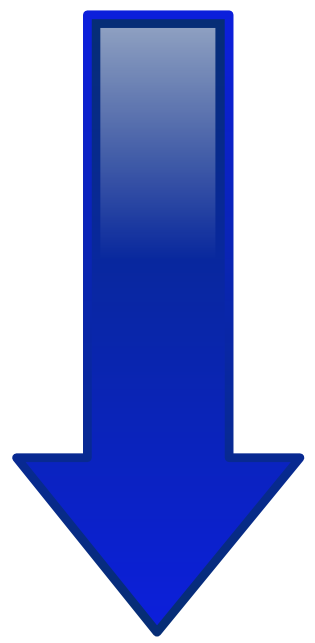 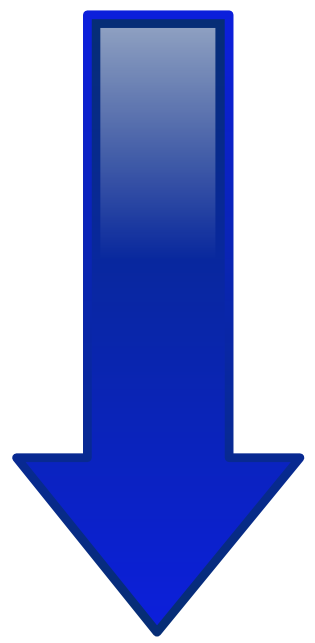 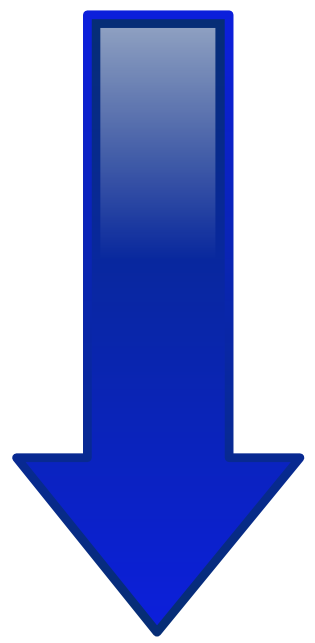 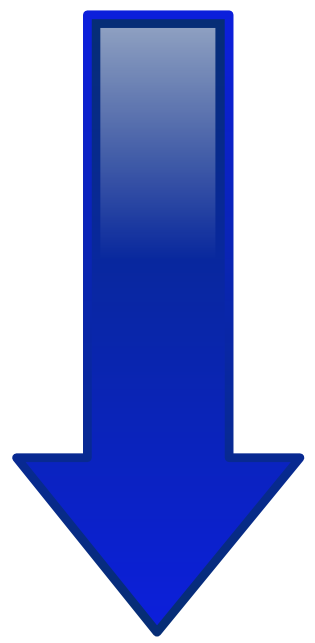 Explain how this chart helps explain the relationship of Vedic religion, Brahmanism, and Hinduism?  Part IV: Create a diagram that explains and identifies the four social classes described in the Veda. If you would like to hand draw this diagram, you may do so on a blank paper.Part V: Complete the following chart about Dharma, Samsara, and KarmaDharma.SamsaraKarmaPart VI: Debrief this activity using a poem. Compose an acrostic poem for the word Hinduism. Follow the guidelines as you compose your poem.Include a sentence for each letter in the word Hinduism.  A sample sentence is provided below.  Use key content terms in your completed poem.Summarize three ways Hindu beliefs have influenced life in India and the world.QuestionAnswerWho founded the religion of Hinduism?Where did Hinduism originate?Where can we see Hinduism currently practiced?In Hinduism, what is the Veda and what is the dharma?Vedic religionBrahmanismHinduismAnswer:Diagram:QuestionsAnswersRecord three key points that describe Hindu beliefs about dharma.One effect that these beliefs have on life in India is...Another effect that these beliefs have on life in India is...Find a simple visual or symbol that illustrates these beliefs about dharma.QuestionsAnswersRecord three key points that describe Hindu beliefs about samsara.One effect that these beliefs have on life in India is...Another effect that these beliefs have on life in India is...Find a simple visual or symbol that illustrates these beliefs about samsara.QuestionsAnswersRecord three key points that describe Hindu beliefs about karma.One effect that these beliefs have on life in India is...Another effect that these beliefs have on life in India is...Find a simple visual or symbol that illustrates these beliefs about karma.Hindus are expected to follow a common dharma, or set of values, such as sharing food with     others and practicing nonviolence.  INDUISM